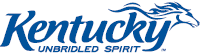 Kentucky Department of EducationOffice of Career and Technical Education and Student TransitionField Trip and Off-Campus Training ProjectPermission for Short Trips (Not requiring overnight stays)To take part in short class trips in and around the immediate area of the school for the _2021-2022______________ School year.  I understand that some field trips will require bus travel.  _______________________________				__________________Equal Education and Employment Opportunities M/F/DSchool:Clark Co ATCSchool Year:2021-2022From time to time during the school year, various classes at theClark will be going on class trips and/or participating in Off-Campus Training Projects in and around the immediate area of our facility.  These field trips will always be under the direct supervision of the instructor of the class.  Some field trips will require bus travel.  In order to avoid repetition in securing your permission for these short trips, this form is designed to cover all trips to be taken during the school year. will be going on class trips and/or participating in Off-Campus Training Projects in and around the immediate area of our facility.  These field trips will always be under the direct supervision of the instructor of the class.  Some field trips will require bus travel.  In order to avoid repetition in securing your permission for these short trips, this form is designed to cover all trips to be taken during the school year.I do hereby give my permission for________________________________________(Name of Student)Signature of Parent/Legal Guardian:Date: